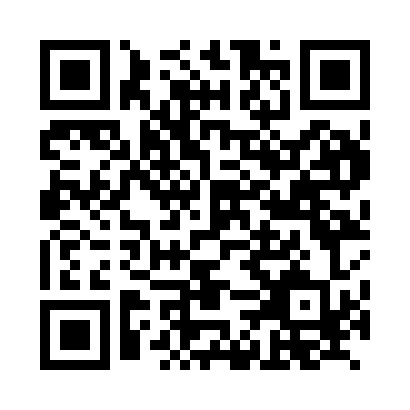 Prayer times for Bagow, GermanyWed 1 May 2024 - Fri 31 May 2024High Latitude Method: Angle Based RulePrayer Calculation Method: Muslim World LeagueAsar Calculation Method: ShafiPrayer times provided by https://www.salahtimes.comDateDayFajrSunriseDhuhrAsrMaghribIsha1Wed2:595:371:065:108:3611:022Thu2:555:351:065:118:3811:063Fri2:535:331:065:128:4011:094Sat2:525:311:065:128:4111:125Sun2:525:291:065:138:4311:126Mon2:515:281:065:148:4511:137Tue2:505:261:065:148:4711:148Wed2:495:241:065:158:4811:149Thu2:495:221:065:168:5011:1510Fri2:485:211:065:168:5111:1611Sat2:475:191:065:178:5311:1612Sun2:465:171:065:188:5511:1713Mon2:465:161:065:188:5611:1814Tue2:455:141:065:198:5811:1815Wed2:455:121:065:208:5911:1916Thu2:445:111:065:209:0111:2017Fri2:435:091:065:219:0311:2118Sat2:435:081:065:219:0411:2119Sun2:425:071:065:229:0611:2220Mon2:425:051:065:239:0711:2321Tue2:415:041:065:239:0911:2322Wed2:415:031:065:249:1011:2423Thu2:405:011:065:249:1111:2524Fri2:405:001:065:259:1311:2525Sat2:394:591:065:259:1411:2626Sun2:394:581:065:269:1511:2627Mon2:394:571:065:269:1711:2728Tue2:384:561:075:279:1811:2829Wed2:384:551:075:279:1911:2830Thu2:384:541:075:289:2011:2931Fri2:374:531:075:289:2211:29